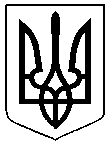 УКРАЇНАІЛЛІНІВСЬКА СІЛЬСЬКА РАДАКОСТЯНТИНІВСЬКОГО РАЙОНУДОНЕЦЬКОЇ ОБЛАСТІВІДДІЛ ОСВІТИвул.Адміністративна42/3, с. Іллінівка, Донецька область,85143  тел./факс: (06272)-2-10-50, e-mail 41562701@HYPERLINK "mailto:41073075@mail.gov.ua"mailHYPERLINK "mailto:41073075@mail.gov.ua".HYPERLINK "mailto:41073075@mail.gov.ua"govHYPERLINK "mailto:41073075@mail.gov.ua".HYPERLINK "mailto:41073075@mail.gov.ua"uа  код ЄДРПОУ 41562701_________________________________________________________________________________________  Керівникам закладів загальної середньої освіти┌	Про вивчення  стану викладання фізики 	та математики у закладах загальної середньої 	освіти  Іллінівської сільської ради	у 2019/2020  навчальному році	┐Доводимо до Вашого відома, що відповідно до плану роботи методичного кабінету відділу освіти  (далі - МК), з метою аналізу та надання теоретико-методичної й практичної допомоги, з 01.10.2019 року розпочинається моніторинг стану викладання математики та фізики  у закладах загальної середньої освіти Іллінівської сільської ради  (далі - Моніторинг).Учасниками моніторингу є завідувач МК, заступники директорів з навчально-виховної роботи/завідувачі філій закладів освіти, керівники предметних методичних комісій (далі – ПМК) вчителів математики та фізики, вчителі предметів «Математика» і «Фізика», учні.Роботу планується провести у три етапи:-	перший етап (жовтень-листопад) - вивчення  на місцях стану викладання фізики та математики, рівня навчальних досягнень учнів у закладах загальної середньої освіти (далі - ЗЗСО); -	другий етап (грудень-січень) - узагальнення матеріалів та на їх основі надання необхідної методичної допомоги МК;  -	третій етап (березень-червень) - вивчення стану викладання математики та фізики  – за результатами консалтингової допомоги та проведеної коригувальної роботи на місцях (проводиться завідувачем методичн7им кабінетом та керівниками предметно-методичними комісіями (далі – ПМК) з виїздом на місця).Результати моніторингу будуть обговорені в червні 2020 року на засіданнях  ПМК вчителів фізики та ПМК вчителів математики.Для забезпечення якості проведення моніторингу у закладах загальної середньої освіти рекомендуємо керівникам закладів загальної середньої освіти:1.	Видати наказ щодо вивчення стану викладання фізики  та математики у закладі  загальної середньої освіти  у 2019/2020  навчальному році,  визначити  відповідальних за організаційно-методичний супровід проведення моніторингу (Додаток 1 – зразок наказу). 2.	Забезпечити до 01 жовтня 2019 р. заповнення вчителями фізики. математики онлайн-таблиці якісного складу педагогів за посиланнями-для вчителів фізики: https://docs.google.com/forms/d/e/1FAIpQLSeT3X5av-gtHnoy2ys_37kng5iQjN-sYjfwVPqtviFLMVqfXQ/viewform?usp=sf_link  -для вчителів математики: https://docs.google.com/forms/d/e/1FAIpQLSfn_zsNbt2mY7YSSugXZJ5XF-Mw-7kGffCQkk9ZZ28bqM6h1g/viewform?usp=sf_link 3.	Організувати проведення моніторингу відповідно до наданих інструктивно-методичних матеріалів (Додаток 2).Просимо довести інформацію до відома працівників, що їх стосується та сприяти проведенню моніторингу.Начальник відділу освіти                   		                                              Н.В.СидорчукПасічна Тетяна Валеріївна0666934074Додаток 1до листа відділу освітивід 19.09.2019 №_960Зразок наказуВідповідно до ст.48 Закону України «Про освіту» (із змінами), плану роботи методичного кабінету відділу освіти Іллінівської сільської ради на 2019-2020 н.р., листа  відділу освіти  від _______, з метою забезпечення внутрішньої системи якості освіти,  якісного вивчення стану викладання математики та фізики, аналізу та надання теоретико-методичної й практичної допомоги вчителям математики та фізики НАКАЗУЮ:1.Провести у жовтні 2019 року - січні 2020 року внутрішній моніторинг стану викладання математики та фізики  (далі - моніторинг).2. Призначити відповідальним за організаційно-методичний супровід проведення моніторингу заступника директора з навчально-виховної роботи ______________. 3. Затвердити персональний склад методичної комісії щодо проведення моніторингу стану викладання математики та фізики  (далі – методична комісія) (Додаток 1).4.Заступнику директора з навчально-виховної роботи (____________):1) Провести співбесіди з учителями фізики та математики щодо критеріїв оцінювання навчальних досягнень учнів  відповідно до Критеріїв оцінювання навчальних досягнень учнів (вихованців) у системі загальної середньої освіти. 2) Забезпечити проведення моніторингу стану викладання математики та фізики та умови для роботи методичної комісії у закладі освіти відповідно до інструктивно-методичних матеріалів (Додаток 2).3) Погодити з методичним кабінетом графік  роботи  методичної комісії  у період з жовтня 2019 року  по січень  2020 року.4) Підготувати довідку «Про стан викладання фізики та математики  в____________ до 03 січня 2020 року.5.Учителям математики та фізики(_______________________):1)Заповнити  до 01 жовтня 2019 р. онлайн-таблиці якісного складу педагогів.2)Забезпечити умови для роботи методичної комісії у закладі освіти відповідно до інструктивно-методичних матеріалів (Додаток 2). 6. 7.Контроль за виконанням наказу покласти на ___________________. Додаток  1до наказу _______ СКЛАДметодичної комісії щодо проведення моніторингу стану викладання математики та фізики у закладі освіти Члени комісіївід19.09.2019№960_____________Пасічна Т.В.--директор закладу (голова комісії);завідувач методичним кабінетом відділу освіти (за узгодженням), Бондарева Н.Г./Куренна В.М.-керівник предметної методичної методичної комісії вчителів фізики/математики (за узгодженям)______________________________________